RIFT VALLEY INSTITUTE OF SCIENCE & TECHNOLOGY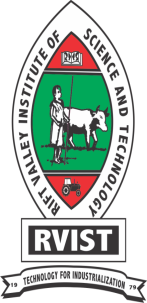 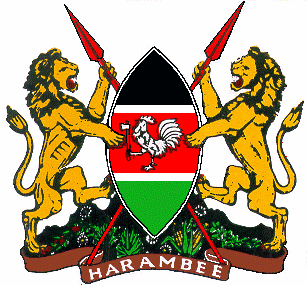 NAKURU NJORO ROAD  P.O. BOX 7182-20100 NAKURUTEL:0720 66 82 38,Email:principal@rvist.ac.keWebsite:www.rvist.ac.keISO 9001: 2008 CERTIFIED INSTITUTIONApplications are invited for the following courses commencing April 2017, August 2017&September 2017MAIN CAMPUSSEPTEMBER 2017 INTAKE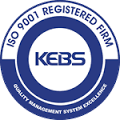 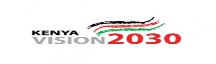 RIFT VALLEY INSTITUTE OF SCIENCE & TECHNOLOGY   NAKURU NJORO ROAD  P.O. BOX 7182-20100 NAKURUTOWN CAMPUS MOBILE NO:  0724 76 98 88Located at Dimu House adjacent to KRA officesISO 9001: 2008 CERTIFIED INSTITUTIONApplications are invited for the following courses commencing August 2017 & September 2017	NAKURU/ KERICHO TOWN CAMPUSESREGULAR COURSES  SEPTEMBER 2017 INTAKE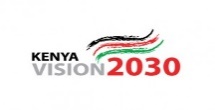 We also offer Part time classes (evening & weekends) for all Certificate and Diploma courses above (Town Campus only). Those applying for KASNEB/ KISM courses for the first time to register by 15th August 2017.Please apply to:  The Chief Principal RVIST P O BOX 7182 NAKURU, enclosing copies of ID card, Birth Certificate, academic certificates (Result slip & leaving) and non refundable fee of Kshs.500/- to be deposited in RVIST A/C Nakuru Branch at Kenya Commercial Bank 1101786221. Deposits may be made at any branch country wide. Include your mobile number in your application letter. For more details visit our website www.rvist.ac.ke or email: towncampus@rvist.ac.ke, Mobile No. 0724769888Note: The RVIST 12th Graduation ceremony will be held in October 2017. Visit our website:www.rvist.ac.ke for updates.Rift Valley Institute of Science and Technology does not discriminate on account of gender or disability.NOCOURSE TITLEDURATIONMINIMUM REQUIREMENTSEXAM BODY1Diploma in Electrical & Electronics (Power Option)Module I3 Terms KCSE C-(Minus) with C(Minus) in Maths, English and Physics KNEC2 Diploma in Electrical & Electronics (Telecommunication option ) Module I3 Terms KCSE C-(Minus) with C(Minus) in Maths, English and Physics KNEC3Diploma in Information Communication Technology (DICT)Module I3 Terms KCSE C-(Minus)KNEC4Diploma in Information Studies (Library)7 Terms KCSE C-(Minus) KNEC5Diploma in Fashion Design & Clothing  Module I3 Terms KCSE C-(Minus)KNEC6Diploma in Food and Beverage Module I3 Terms KCSE C-(Minus)KNEC7Diploma in Catering and Accommodation Mgt. Module I3 Terms KCSE C-(Minus)KNEC8Diploma in Tourism Management Module I3 Terms KCSE C-(Minus)KNEC9Diploma in Water Technology7 Terms KCSE C- (Minus)KNEC10Diploma in Civil Engineering Module I3 TermsKCSE C-(Minus) with D+(Plus) in Maths, PhysicsKNEC11Diploma in Building Construction Module I3 TermsKCSE C-(Minus) with D+(Plus) in Maths, PhysicsKNEC12Diploma in Architecture Module I3 Terms KCSE C- (Minus)KNEC13Diploma in Automotive Engineering Module I3 Terms KCSE C- (Minus)KNEC14Diploma in Mechanical Engineering Module I3 Terms KCSE C- (Minus)KNEC15Diploma in Agriculture Module I3 Terms KCSE C- (Minus)KNEC16Diploma in Sustainable Agricultural Module I3 TermsKCSE C- (Minus) with D+ in Maths& ChemistryKNEC17Diploma in Entrepreneurial Agriculture Module I3 Terms KCSE C- (Minus)KNEC18Diploma in Accountancy7 Terms KCSE C-(Minus)KNEC19Diploma in Banking and Finance 7 Terms KCSE C-(Minus)KNEC20Diploma in Co-operative Management  Module I 3 Terms KCSE C-(Minus)KNEC21Diploma in Human Resource Management Module I3 Terms KCSE C-(Minus)KNEC22Diploma in Supplies Chain Management Module I3 Terms KCSE C-(Minus)KNEC23Diploma in Road Transport Management Module I3 Terms KCSE C-(Minus)KNEC24Diploma in Business Management Module I3 Terms KCSE C-(Minus)KNEC25Certificate  in Electrical  (Power Option) Module I3 Terms KCSE D (Plain)KNEC26Certificate  in Electrical (Telecommunication Option) Module I3 Terms KCSE D (Plain)KNEC27Certificate in Information Communication Technology (CICT) Module I3 Terms KCSE D (Plain)KNEC28Certificate in Automotive Engineering Module I3 TermsKCSE D (Plain)KNEC29Certificate in Mechanical Engineering Module I3 TermsKCSE D (Plain)KNEC30Certificate in Building Technology Module I3 TermsKCSE D(Plain), with Physics,MathsKNEC31Certificate in Food and Beverage Module I3 TermsKCSE D(Plain)KNEC32Certificate in Catering and Accommodation Module I3 Terms KCSE D(Plain)KNEC33Certificate in Fashion Design & Garment Making Module I3 Terms KCSE D(Plain)KNEC34Certificate in Tour Guiding Operations Module I3 Terms KCSE D(Plain)KNEC35Certificate in Business Management Module I3 Terms KCSE D(Plain)KNEC36Certificate in Supply Chain Management Module I3 Terms KCSE D(Plain)KNEC37Certificate in Human Resource Management Module I3 Terms KCSE D(Plain)KNEC38Certificate in Co-operative Management Module I3 Terms KCSE D(Plain)KNEC39Artisan in Food and Beverage4 Terms KCSE D-(Minus) or KCPEKNEC40Artisan in Garment Making4 Terms KCSE D-(Minus) or KCPEKNECSANDWICH COURSES (SEPTEMBER  2017)SANDWICH COURSES (SEPTEMBER  2017)SANDWICH COURSES (SEPTEMBER  2017)SANDWICH COURSES (SEPTEMBER  2017)SANDWICH COURSES (SEPTEMBER  2017)NOCOURSE TITLEDURATIONMINIMUM REQUIREMENTSEXAM BODY1Diploma in Information Studies (library)4 TermsPass CraftKNEC2Diploma in Computer Studies7 TermsKCSE C-(Minus) KNEC3Diploma in Architecture Module I3 Terms KCSE C-(Minus) with D+(Plus) in Maths, Physics KNEC4Diploma in Quantity Surveying7 Terms KCSE C- (Minus)KNEC5Certificate in General Agriculture 6 TermsKCSE D (Plain)KNEC6CISCO1 MonthOpen to allRVISTMEDICAL COURSESMEDICAL COURSESMEDICAL COURSESMEDICAL COURSESMEDICAL COURSESNOCOURSE TITLEDURATIONMINIMUM REQUIREMENTSEXAM BODY7Diploma in Nutrition and Dietetic Management Module I3 TermsKCSE C-(Minus) with D+(Plus) in Chemistry, D Maths and D+ EnglishKNEC/KNDI8Diploma in Pharmaceutical Technology3 YearsKCSE C(Plain) with C in Physics/Maths,  C English/Kiswahili and C in Biology and  ChemistryKNEC / PPB9Diploma in Medical Laboratory Technology3 YearsKCSE C(Plain) with C in Physics/Maths, C in English/Kiswahili and C in Biology and Chemistry, KNEC/KMLTTB10Diploma in Applied Biology7 TermsKCSE C-(Minus) with C- in Biology & English, D+ in Chemistry,Maths/AgricKNEC11Diploma in Analytical Chemistry 7 Terms KCSE C-(Minus) with C- in Chemistry and English, D+ in  MathsKNEC12Diploma in Petroleum and Geoscience Module I3 Terms KCSE C-(Minus) with D+ in Chem, English, Maths&C-(Minus) PhysicsKNEC13Certificate in Petroleum and Geoscience Module I3 Terms KCSE D+(Plus) with D(plain) in Maths, Physics and D+ in EnglishKNEC14Certificate in Science  Laboratory Technology Module I3 Terms KCSE D+(Plus), with D in Chemistry, Biology and  MathsKNECAUGUST 2017 INTAKE SCHOOL BASED (INSERVICE)AUGUST 2017 INTAKE SCHOOL BASED (INSERVICE)AUGUST 2017 INTAKE SCHOOL BASED (INSERVICE)AUGUST 2017 INTAKE SCHOOL BASED (INSERVICE)AUGUST 2017 INTAKE SCHOOL BASED (INSERVICE)NOCOURSE TITLEDURATIONMINIMUM REQUIREMENTSEXAM BODY1Higher Diploma in Food & Beverage4 Sessions Pass Diploma food & beverageKNEC2Diploma in Information Studies (Library) 4 Sessions KCSE C-(Minus) or pass CraftKNEC4Diploma in Fashion  Design & Clothing Technology Module I3 SessionsPass in Craft in Garment MakingKNEC5Diploma in Food  and Beverage Module I3 SessionsPass in Craft in Food and BeverageKNEC6Certificate in Library, Information Studies Module I3 Sessions KCSE D(Plain)KNEC7Certificate in Food and Beverage Module I3 Sessions Pass Artisan in Food & BeverageKNEC8Computer Repair and Maintenance1 Month Open to allRVIST9Computer Packages1 Month Open to allRVISTDECEMBER  2017 INTAKE SCHOOL BASED (INSERVICE)DECEMBER  2017 INTAKE SCHOOL BASED (INSERVICE)DECEMBER  2017 INTAKE SCHOOL BASED (INSERVICE)DECEMBER  2017 INTAKE SCHOOL BASED (INSERVICE)DECEMBER  2017 INTAKE SCHOOL BASED (INSERVICE)NOCOURSE TITLEDURATIONMINIMUM REQUIREMENTSEXAM BODY1Diploma in Food and Beverage Module I3 SessionsPass in CertificateKNEC5Diploma in Fashion  Design &Clothing Technology Module I3 Sessions Pass in Certificate Garment MakingKNEC6Certificate in Food & Beverage Module I3 SessionsPass in Artisan Food & BeverageKNEC7Computer Repair and Maintenance1 Month Open to allRVIST8Computer Packages1 Month Open to allRVISTS/NOCOURSE TITLEDURATIONMINIMUM REQUIREMENTSEXAM BODY1Diploma in Tourism Management Module I 3Termsper moduleKCSE C- (Minus) or Pass in relevant Craft courseKNEC2Diploma in Tour Guiding Management Module I 3Termsper moduleKCSE C- (Minus) or Pass in relevant Craft courseKNEC3Diploma in Social Work & Community Development Module I 3Termsper moduleKCSE C- (Minus) or Pass in relevant Craft courseKNEC4Diploma in Sales and Marketing Module I 3Termsper moduleKCSE C- (Minus) or Pass in relevant Craft courseKNEC5Diploma in Supply Chain Management Module I 3Termsper moduleKCSE C- (Minus) or Pass in relevant Craft courseKNEC6Diploma in Business Management Module I 3Termsper moduleKCSE C- (Minus) or Pass in relevant Craft courseKNEC7Diploma in Information Communication Technology Module I 3Termsper moduleKCSE C- (Minus) or Pass in relevant Craft courseKNEC8Diploma in Human Resource Management Module I 3Termsper moduleKCSE C- (Minus) or Pass in relevant Craft courseKNEC9Diploma in Food & Beverage Module I 3Termsper moduleKCSE C- (Minus) or Pass in relevant Craft courseKNEC10Diploma in Catering and Accommodation Management Module I 3Termsper moduleKCSE C- (Minus) or Pass in relevant Craft courseKNEC11Diploma in Nutrition & Dietetics Management Module I 3Termsper moduleKCSE C- (Minus) or Pass in relevant Craft courseKNEC12Diploma in House Keeping Management Module I 3Termsper moduleKCSE C- (Minus) or Pass in relevant Craft courseKNEC13Diploma in Road Transport Management Module I 3Termsper moduleKCSE C- (Minus) or Pass in relevant Craft courseKNEC14Diploma in Banking and Finance4 TermsKCSE C- (Minus) or  Pass in relevant Craft courseKNEC15Diploma in Accountancy4 TermsKCSE C- (Minus) or  Pass in relevant Craft courseKNEC16Diploma in Cooperative Management4 TermsKCSE C- (Minus) or  Pass in relevant Craft courseKNEC17Diploma in Information Studies4 TermsKCSE C- (Minus) or  Pass in relevant Craft courseKNEC18Diploma in Early Childhood Dev. Education5 TermsKCSE C (Plain) or PI CertificateKNEC19Diploma in Computer Studies7 TermsKCSE C- (Minus)KNEC20Diploma in French (DELF A1 & A2)5 Terms Open to allAlliance Francaise21Diploma in Spanish (Level 1,2&3)5 Terms Open to allDELF22Diploma in German (Level 1,2&3)5 Terms Open to allGOETHE23Certificate in Social Work and Community Development6 TermsKCSE D (Plain) & aboveKNEC24Certificate in Sales and Marketing Module I 3 Terms per ModuleKCSE D (Plain)KNEC25Certificate in Business Management Module I 3 Terms per ModuleKCSE D (Plain)KNEC26Certificate in Human Resource Management Module I 3 Terms per ModuleKCSE D (Plain)KNEC27Certificate in Library and Information Studies Module I 3 Terms per ModuleKCSE D (Plain)KNEC28Certificate in Tour Guiding/Travel Operations Module I 3 Terms per ModuleKCSE D (Plain)KNEC29Certificate in Supply Chain Management Module I 3 Terms per ModuleKCSE D (Plain)KNEC30Certificate in Information Communication Technology Module I 3 Terms per ModuleKCSE D (Plain)KNEC31Certificate in Clerical Operations Module I3 Terms per ModuleKCSE D (Plain)KNEC32Certificate in Catering & Accommodation Operations Module I3 Terms per ModuleKCSE D (Plain)KNEC33Certificate in Food & Beverage Module I3 Terms per ModuleKCSE D (Plain)KNEC34Certificate in Early Childhood Development5 TermsKCSE D+(Plus) or Proficiency CertificateKNEC35Computer Repair and Maintenance1 Month Open to allRVIST36Computer Packages1 Month Open to allRVIST37ICDL (International Computer  Driving License) 4 Months Open to allICDL38Driving Course1 MonthOpen to allNTSADECEMBER 2017 INTAKE (INSERVICE)DECEMBER 2017 INTAKE (INSERVICE)DECEMBER 2017 INTAKE (INSERVICE)DECEMBER 2017 INTAKE (INSERVICE)DECEMBER 2017 INTAKE (INSERVICE)1Diploma in Early Childhood Development 5 SessionsKCSE C(Plain) or P1 CertificateKNEC2Certificate in Early Childhood Development5 SessionsKCSE D+(Plus) or Proficiency CertKNECPART TIME (EVENING AND WEEKENDS)PART TIME (EVENING AND WEEKENDS)PART TIME (EVENING AND WEEKENDS)PART TIME (EVENING AND WEEKENDS)PART TIME (EVENING AND WEEKENDS)1Higher Diploma in Secretarial Management4 TermsPass in Dip. in Secretarial StudiesKNECHigher Diploma in Human Resource Management3 TermsPass in Dip in HRM/Personnel Management/Business Administration/Relevant Business degree courseKNEC2Higher Diploma in Entrepreneurship Development6 TermsPass in DiplomaKNEC3Higher Diploma in Library and Information Management Mod I3 TermsPass in Library and Information Studies/Diploma in Computer Studies/Diploma in Information Communication TechnologyKNEC4Higher Diploma in Archives and Records Management Mod I3 TermsPass in Library and Information Studies/Diploma in Computer Studies/Diploma in Information Communication TechnologyKNEC5Computer Packages1 MonthOpen to allRVIST6Computer Repair & Maintenance1 MonthOpen to allRVIST7International Computer Driving Licence4 Months Open to allICDL8Driving Course 1 MonthOpen to allNTSA